Стаття 24. Укладення трудового договоруТрудовий договір укладається, як правило, в письмовій формі. Додержання письмової форми є обов'язковим:1) при організованому наборі працівників;2) при укладенні трудового договору про роботу в районах з особливими природними географічними і геологічними умовами та умовами підвищеного ризику для здоров'я;3) при укладенні контракту;4) у випадках, коли працівник наполягає на укладенні трудового договору у письмовій формі;5) при укладенні трудового договору з неповнолітнім (стаття 187 цього Кодексу);6) при укладенні трудового договору з фізичною особою;6-1) при укладенні трудового договору про дистанційну роботу або про надомну роботу;7) в інших випадках, передбачених законодавством України.При укладенні трудового договору громадянин зобов'язаний подати паспорт або інший документ, що посвідчує особу, трудову книжку (у разі наявності) або відомості про трудову діяльність з реєстру застрахованих осіб Державного реєстру загальнообов’язкового державного соціального страхування, а у випадках, передбачених законодавством, - також документ про освіту (спеціальність, кваліфікацію), про стан здоров'я, відповідний військово-обліковий документ та інші документи.При укладенні трудового договору громадянин, який вперше приймається на роботу, має право подати вимогу про оформлення трудової книжки.Працівник не може бути допущений до роботи без укладення трудового договору, оформленого наказом чи розпорядженням власника або уповноваженого ним органу, та повідомлення центрального органу виконавчої влади з питань забезпечення формування та реалізації державної політики з адміністрування єдиного внеску на загальнообов’язкове державне соціальне страхування про прийняття працівника на роботу в порядку, встановленому Кабінетом Міністрів України.Кодекс законів про працю України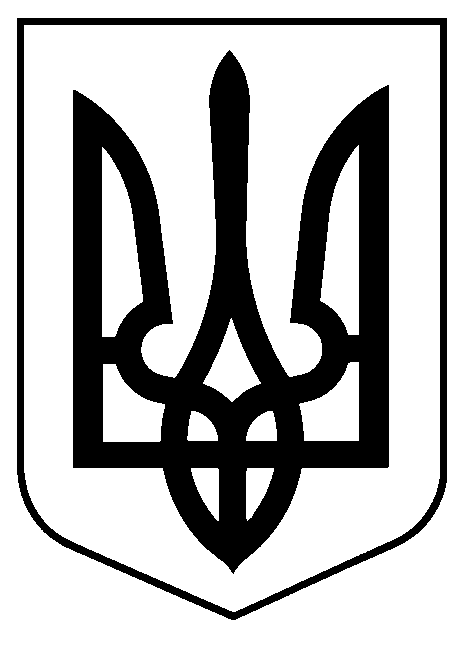 